Protokollblatt  Schallpegelmessung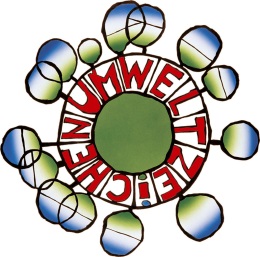 Schule: 	Wer hat gemessen: 	Gerätetyp: Schallpegelmessgerät PICCOLO SLM, Nummer: 	Richtwerte für „Lärmbelastung“ in SchulenDer Schalldruckpegel gibt an, wie laut ein Geräusch zu einem gewissen Zeitpunkt ist und weist zeitliche Schwankungen auf. Mit dem Schalldruckpegel variiert auch die mit dem Schall transportierte Energie. Ein Dauerschallpegel ab 55 dBA verringert die Konzentration und die Aufnahmefähigkeit und somit die Lernleistung der SchülerInnen. Dauerschallpegel ab 85 dBA führen bei längerer Einwirkung zu Gehörschäden, solche ab 120 dBA schon bei kurzfristiger Belastung.
Messanleitung und Hintergrundinfo siehe Schallpegelmessgerät_Uz301_.pdf unter: 	
www.umweltzeichen.at/cms/home/bildung/schulen/umsetzungstipps/idart_1401-content.html Diese Seite gegebenenfalls vor dem Ausfüllen kopieren!  -  Blatt-Nr.: 	Datum, 
UhrzeitErhebungsort, Rahmenbedingungen gemessener Schallpegel dBAAnmerkungen, InterpretationBEISPIELE30.11.2013; 8:30Klasse 3.b, Pause nach 1. Stunde, Fenster offen, fast alle SchülerInnen im Raum8530.11.2013; 8:43Klasse 3.b, während der Stunde, Fenster offen, Straßenlärm stört62Dieser Wert ist für konzentriertes Lernen zu laut; Lüftungsproblem wahrscheinlich nur mit automatischer Belüftung lösbar30.11.2013; 10:30Eingangshalle, große Pause, viele 
SchülerInnen laufen lärmend herummin. ca. 73; max. ca. 101Halle dürfte auch eine hohe Nachhallzeit haben